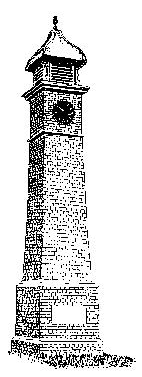      P A R I S H  O F  W E S T O N I N G                                                       MINUTES of the Meeting of                                         Westoning Parish Council                          held on Wednesday 8th July 2020 at 7.30pm                                        by Zoom video conferencingPRESENT: 		Cllrs A Rayment (Chairman), E Bhasin, R Botterell, P Ellis, C Luff,             A Marlow, J Nethersole, B Rogerson, E RussellIN ATTENDANCE:	Mrs K Barker (Clerk), 1 member of the public was present		     	Agenda published on the noticeboard and on the website7298	Apologies for absence – Cllr E Leftly, CBC Cllr J Jamieson7299	MinutesThe minutes of the meeting held on 10th June 2020 were approved.  Cllr Marlow proposed, seconded by Cllr Bhasin the approval of the minutes as a true record.  All agreed by those present and to be signed by the Chairman at the next meeting in person.7300	Declaration of interestsThere were no declarations of interest7301	Matters ArisingThere were no matters arising.7302	Reports and representationsIndependent CBC Cllr – Adam ZernyCllr Zerny said he has been asked by a resident to raise the local plan with the Parish Council.  There are 2 sites in Westoning for potential development included in the local plan which is out for consultation again.  He said he wanted to ensure members of the public are aware that they can have their say to the consultation and this may be the last opportunity for the Parish Council to make their comments.  There is no blanket ban on other sites being added so the Parish Council need to be aware of this.7303	Public ParticipationThere were no comments from members of the public.7304	Finance7304.1	Bank balances and finance report:	The Clerk circulated the new finance report prior to the meeting.7304.2	Cllr Botterell proposed, seconded by Cllr Rogerson approval of the following payments, agreed by all:7304.3	Other finance matters:		7304.3.1	TSB - Mandate change formThe Clerk said that she will check whether a new form needs completing due to the lapse of time.Bank charges £5.00 per monthPending..		7304.3.2	Financial Regulations – new versionCllr Ellis proposed, seconded by Cllr Marlow to adopt the new financial regulations, agreed by all.		7304.3.3	Budget adjustmentsThe Chairman spoke about some proposed adjustments to the budget that he circulated.  He said that as some of the major projects are taking shape, the Parish Council are able to gain a clearer picture of the 2020/2021 budget needs. He stressed that the overall total expenditure budgeted is not being changed and is being redistributed in several areas to more accurately reflect the way in which the Council’s expenditure and reserves will be recorded and reported.Budget – regular spreadsheetMajor Projects spreadsheetIn addition to the budget adjustments, it was also proposed that the Parish Council:proceed with the street lighting improvements as soon as possiblemake repairs to the safety surfaces under the swings and slideerect the fence, hand rail and gate around the new planted area near the recreation ground entranceproceed with the Christmas event, with tray service for mulled wine and mince pies to avoid queues and enable social distancingautumn overseeding of grassed area surrounding Christmas Tree enclosurereplace the gates and fence to the Recreation Ground in August or October half termplan to re-open the children’s play area as soon as the resurfacing of the hard play area is completed and hardened off.Cllr Rogerson proposed, seconded by Cllr Ellis the approval of the changes, agreed by all.  The Clerk to adjust the budget.             (Action Clerk)7305	Highways7305.1	Damaged village entrance signs/railingsThe graffiti has been mostly removed.7305.2	Traffic Management/Parking ControlTo be reviewed when circumstances permit.7305.3	Village Walk/ReportsThe walk to be arranged when circumstances permit.The Clerk to report the overgrowing hedgerow along from Flitvale Garden Centre near the row of houses.  The hedge is overgrowing the footpath making it difficult to walk.                                                                                               (Action Clerk)The trees in the Recreation Ground need cutting back.  The Chairman to arrange the work.                                                                                  (Action Chairman)Path number 7 has now been strimmed.Graffiti was reported in the bus shelter.  To be assessed and action taken.7306	Village Matters7306.1	Community Christmas EventThe Chairman said that the event will depend on the restrictions in place at the time.  The Parish Council agreed to continue with the event but in a modified form.  The sub-committee to recommend the format at the October meeting.7306.1.1	Storage of equipment		Cllr Botterell said he will arrange some storage.7306.2	Burial GroundTo be reviewed when circumstances permit.7306.3	Recreation Ground7306.3.1	Dissolving the Rec Ground Charity and transfer of assets to the Parish CouncilThe Chairman said that he has had a response from the Charity Commission and it appears that the land was never formally transferred to the Charity.  It would be prudent to seek registration of the land in the name of the Parish Council.  The Chairman said that he has been in contact with a resident who is a Solicitor specializing in conveyancing who is happy to help with land registry.7306.3.2	Recreation Ground improvements/maintenanceThe Chairman said that approval is required for the draft heads of terms/agreement for the transfer of responsibility for the management, maintenance and control of the grassed area of Westoning Recreation Ground from the Westoning Recreation Club to Westoning Football Club.  The Parish Council resolved to accept the draft terms.7306.3.2.1	Lawnmower	Consideration is being given to the type of lawnmower required.7306.4	Hard surface area/block paved areaThe Chairman said that the work will shortly be completed.Youth Facilities/ClubNothing to report.	7306.6	WebsiteThe Clerk to update the list of Cllrs on the website and add that any organisations looking to place an article on the noticeboard should contact Cllr Nethersole.  The Clerk to also put the latest edition of Westoning On Sunday on the website.                            (Action Clerk)7306.7	NoticeboardThe Chairman said that the noticeboard has been ordered and will be delivered mid July.  He said that he hopes it will be in place by the August meeting.  Any notices placed on the noticeboard to be removed after 2/3 weeks.7306.8	Litter bin – Recreation Ground – request for larger binThe bin needs to go on the new tarmac area.  The Clerk said that she has chased this up.                                                                                                                         (Action Clerk)7306.9	Clock TowerCllr Ellis said that Smith of Derby attended the clock tower and removed the clock for further investigation.  Cllr Ellis said that he will find out how much the repairs will cost.                                                                                                                     (Action Cllr Ellis)7306.10 Lights replacement programmeThe Clerk confirmed that the Contractor, Andy Muskett, replaced 9 lights last year leaving 19 left to change.  He supplied a quote of £2,682.00 + VAT to install LED lanterns including rewire and disposal of the old lanterns in Richmond Road (8), Bell Close (1) and Tyburn Lane (1).  This will leave a further 9 lights to replace in 2021.  Cllr Luff proposed, seconded by Cllr Nethersole to accept the quote, agreed by all.  The Clerk to inform Andy Muskett.                                                                                                                           (Action Clerk)7306.11 FlagpoleCllr Bhasin agreed to inform the School Governors of the idea and gauge their interest.  The Parish Council agreed to review it in September.7306.12 Flower PlantersThe Chairman said that concrete planters with a diameter of 1.2m will cost in the region of £200 – 240 each.  The Chairman said that he will contact CBC Cllr Jamieson to ask if CBC can offer some advice and if they have any suggestions regarding suppliers.  As most of the planters will need to be sited on grass verges, permission will be needed from CBC Highways once the preferred locations have been identified.  Details about ‘adopting a planter’ have been placed in Westoning On Sunday.The Clerk to ask CBC if they can provide a map covering the whole village showing which areas of land, roads and verges are owned by CBC.                                    (Action Clerk)7306.13 Covid-19 – updatesWestoning Cares to continue in operation while the need for shopping is required.7306.14 SpeedwatchCllr Nethersole said that she has been looking into setting up a speedwatch group.  A small group of volunteers will be needed and 1 coordinator.  Training will be given and the speedwatch locations would need to be assessed. Cllrs Nethersole, Russell, Botterell, Ellis and Marlow volunteered. 7307	Play Area	7307.1	Re-opening of play areaCllr Ellis said that he drew up and circulated a detailed guidance notice to be placed in the play area.  He has also done a risk assessment.  The play area to re-open once all necessary actions have been taken and the notice satisfies the Insurers and Government guidelines.7308	Planning7308.1	Planning Applications:	No planning applications were received.7308.2	Other Planning Matters		7308.2.1	Enforcement Case - 4 Manor Gardens – works to protected tree TPO 5/1967.  Nothing to report.		7308.2.2	Oak Tree, Church Road with TPOThe Clerk said that the resident has been informed that their actions may be detrimental to the tree.  The Parish Council to monitor.7308.2.3	Development Management Committee - Chestnut Lodge, Church RoadTo be held on 22nd July – the Parish Council will not be attending.7309	Committees/Sub Groups/Representatives - ReportsAllotments – Cllr Nethersole said that there has been a lot of activity on the allotments and a lot of fruit and vegetables produced.7310	General correspondence:Magpas Air Ambulance funding request7311	Date of next meeting:	Parish Council Meeting                                    		Wednesday 12th August 2020 at 7.30pm                                    		Village Hall, Westoning or via ZoomThe Clerk confirmed that the National Association of Local Councils is still strongly advising Parish and Town Councils not to hold physical meetings and continue with video conferencing.The meeting closed at 9.15pmApproved: ……………………………………………….  Date: ……………………………………………………….              £TSB Community Account		37,412.20TSB Instant Access Account86,139.74TOTAL		123,551.94Cheque NumberPayee	               £000371Clerk – salary481.45000371Clerk – expenses56.61000372HMRC – Clerks tax1.80000373Parish Warden – village tidying275.00000374D J Granger – grass cutting invoice 020566402.94000374D J Granger – grass cutting invoice020599402.94000375Andy Muskett Ltd – 1st quarter light maintenance124.00000376N Gates – Christmas tree enclosure 400.00000377Smith of Derby – clock tower maintenance300.00000378Barbara Osborne – payroll66.00TOTAL2,510.74Budget HeadBudget AmountReason for Amendment-+Hall Hire£900Zoom meeting mean that Hall Hire will be reduced£500£0General£0Items such as Zoom subscription and Bank charges£0£500Rec Maintenance£3,302Budget in excess of need£2,000£0Hard Court Area£7,840Major Project Area – additional budget needed£7,840£0Sub Total Reduction / Addition£10,340£500Budget HeadBudget AmountReason for Amendment-+Safety Surface – Children’s Play Area£12,000As the children’s play area is currently closed, delay repairs (subject to inspection) or defer to next year and use budget for new fence to Rec Ground£0£0Hard Play Area resurfacing£15,000Additional work being done @ £2,210 extra but additional budget needed for fence and handrail to new planted area plus cost of shrubs£0£5,000Rec Ground restoration£5,000Budget only needed for the donation made to WFC for mower of £1,000£4,000Blank£0Add notice Board (£1,810) + installation (£200 est)£0£2,010Major Projects from Budget-Regular£8,142.50Increase contribution from Budget – Regular to Major Projects Contingency£0£6,830Sub Total Reduction/Addition£4,000£7,010Total Reduction / Addition£14,340£14,340